АДМИНИСТРАЦИЯЗАКРЫТОГО АДМИНИСТРАТИВНО-ТЕРРИТОРИАЛЬНОГО ОБРАЗОВАНИЯ СОЛНЕЧНЫЙПОСТАНОВЛЕНИЕОБ   УСТАНОВЛЕНИИ ПРЕДЕЛЬНЫХ УРОВНЕЙ СООТНОШЕНИЯ СРЕДНЕМЕСЯЧНОЙ ЗАРАБОТНОЙ ПЛАТЫ РУКОВОДИТЕЛЕЙ, ИХ ЗАМЕСТИТЕЛЕЙ, ГЛАВНЫХ БУХГАЛТЕРОВ И СРЕДНЕМЕСЯЧНОЙ ЗАРАБОТНОЙ ПЛАТЫ РАБОТНИКОВ МУНИЦИПАЛЬНЫХ УЧРЕЖДЕНИЙ И МУНИЦИПАЛЬНЫХ ПРЕДПРИЯТИЙ ЗАТО СОЛНЕЧНЫЙ  В соответствии со статьями 144, 145, 349.5 Трудового кодекса Российской Федерации, в целях упорядочения условий оплаты труда руководителей, их заместителей и главных бухгалтеров муниципальных учреждений и муниципальных предприятий ЗАТО Солнечный, администрация ЗАТО СолнечныйПОСТАНОВЛЯЕТ1. Установить предельный уровень соотношения среднемесячной заработной платы для руководителей, их заместителей, главных бухгалтеров муниципальных учреждений ЗАТО Солнечный и среднемесячной заработной платы работников (без учета заработной платы соответствующего руководителя, его заместителей, главного бухгалтера) этих учреждений, в кратности до 4.2. Установить предельный уровень соотношения среднемесячной заработной платы для руководителей, их заместителей, главных бухгалтеров муниципальных предприятий ЗАТО Солнечный и среднемесячной заработной платы работников (без учета заработной платы соответствующего руководителя, его заместителей, главного бухгалтера) этих предприятий, в кратности до 4.3. Утвердить Порядок размещения информации о среднемесячной заработной плате руководителей, их заместителей и главных бухгалтеров муниципальных учреждений и муниципальных предприятий ЗАТО Солнечный в информационно-телекоммуникационной сети Интернет (прилагается).4. Настоящее постановление вступает в силу с 01 января 2017 года.5. Настоящее постановление подлежит опубликованию в газете «Городомля на Селигере» и размещению на официальном сайте администрации ЗАТО Солнечный.6. Контроль за исполнением данного постановления возложить на Рузьянову Марину Анатольевну, заместителя главы администрации по финансовым вопросам, начальника финансового отдела администрации ЗАТО Солнечный.Глава администрации ЗАТО Солнечный					В.А. ПетровПриложениек Постановлению администрации ЗАТО Солнечныйот 14.12.2016 г. № 166ПОРЯДОКразмещения информации о среднемесячной заработной плате руководителей, их заместителей и главных бухгалтеров муниципальных учреждений и муниципальных предприятий ЗАТО Солнечный в информационно-телекоммуникационной сети ИнтернетI. Общие положения1.1 Порядок размещения информации о среднемесячной заработной плате руководителей, их заместителей и главных бухгалтеров муниципальных учреждений и муниципальных предприятий ЗАТО Солнечный в информационно-телекоммуникационной сети Интернет (далее – Порядок) разработан в целях упорядочения условий оплаты труда руководителей, их заместителей и главных бухгалтеров муниципальных учреждений и муниципальных предприятий ЗАТО Солнечный  и определяет процедуру размещения вышеназванной информации в информационно-телекоммуникационной сети Интернет.1.2. В составе размещаемой в информационно-телекоммуникационной сети Интернет информации запрещается указывать данные, позволяющие определить место жительства, почтовый адрес, телефон и иные индивидуальные средства коммуникации лиц, указанных в пункте 1.1 настоящего Порядка, а также сведения, отнесенные к государственной тайне или сведениям конфиденциального характера.II. Порядок размещения информациио среднемесячной заработной плате руководителей, их заместителей и главных бухгалтеров муниципальных предприятий ЗАТО Солнечный в информационно-телекоммуникационной сети Интернет2.1. Информация о рассчитываемой за календарный год среднемесячной заработной плате руководителей, их заместителей и главных бухгалтеров (далее – информация) муниципальных предприятий ЗАТО Солнечный размещается муниципальными предприятиями ЗАТО Солнечный на собственных сайтах в информационно-телекоммуникационной сети Интернет.2.2. Информация размещается до 1 апреля года, следующего за отчетным, по форме согласно приложению к настоящему Порядку.III. Порядок размещения информациио среднемесячной заработной плате руководителей, их заместителей и главных бухгалтеров муниципальных учреждений ЗАТО Солнечный в информационно-телекоммуникационной сети Интернет3.1. Информация о рассчитываемой за календарный год среднемесячной заработной плате руководителей, их заместителей и главных бухгалтеров муниципальных учреждений ЗАТО Солнечный размещается на официальном сайте администрации ЗАТО Солнечный в информационно-телекоммуникационной сети Интернет по адресу: http://www.zatosoln.ru/.3.2. Муниципальные учреждения ЗАТО Солнечный представляет информацию курирующему заместителю главы администрации ЗАТО Солнечный до 15 марта года, следующего за отчетным, по форме согласно приложению к настоящему Порядку3.3. Администрация ЗАТО Солнечный обеспечивает размещение представленной информации на своем официальном сайте в срок до 1 апреля года, следующего за отчетным. Приложение к Порядкуразмещения информациио среднемесячной заработнойплате руководителей, ихзаместителей и главных бухгалтеровмуниципальных учреждений и муниципальных предприятий ЗАТО Солнечный в информационно-теле-коммуникационной сети ИнтернетИНФОРМАЦИЯо среднемесячной заработной платеруководителей, их заместителей и главных бухгалтеров_________________________________________________________,(наименование юридического лица )за 20___ год14.12.2016                                   ЗАТО   Солнечный                                                                   № 166_№ п/пФамилия, имя, отчествоДолжностьСреднемесячная заработная плата, руб.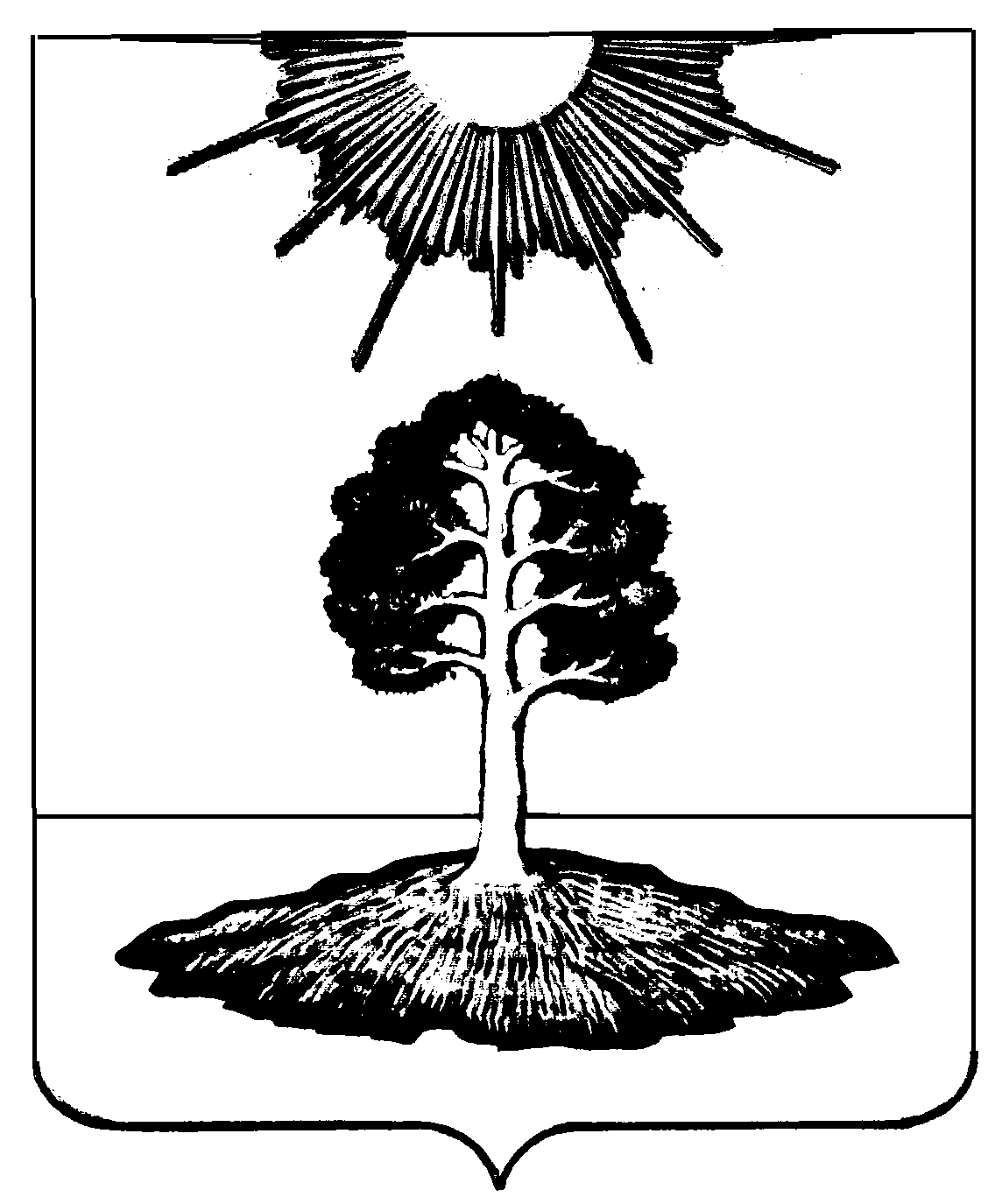 